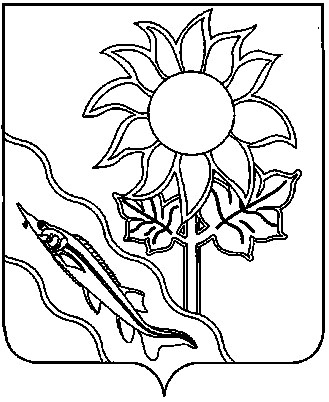 СОВЕТ КОПАНСКОГО сельского ПОСЕЛЕНИЯЕйскОГО районАРЕШЕНИЕст.КопанскаяОб утверждении Положения о конкурсе на замещение вакантной муниципальной должности муниципальной службы администрации Копанского  сельского поселения Ейского района         В   соответствии   с    Законом   Краснодарского края от 27 марта 1997 года № 73-КЗ «О муниципальной службе в Краснодарском крае», Уставом Копанского  сельского поселения Ейского района, Совет  Копанского сельского  поселения  Ейского  района  р е ш и л:Утвердить Положение о конкурсе на замещение вакантной муниципальной должности муниципальной службы администрации Копанского  сельского поселения Ейского района (прилагается).Решение вступает в силу со дня его официального обнародования.Глава Копанского  сельского поселения Ейского района                                                                                   Т.А. КозицкаяПриложениеУТВЕРЖДЕНОРешением Совета Копанского  сельского поселения                                                                                 Ейского районаот  23.07.2008  г    № 148                                                                                                                                                                                                                                                                                                                              ПОЛОЖЕНИЕо конкурсе на замещение вакантной муниципальной должности муниципальной службы администрации Копанского  сельского поселения Ейского районаНастоящее положение разработано в соответствии с Законом Краснодарского края от 27 марта 1997 года № 73-КЗ «О муниципальной службе в Краснодарском крае» и действует до принятия соответствующих федерального и краевого законов.1. Общие положения1.1. Конкурс на замещение вакантной муниципальной должности муниципальной службы в администрации  Копанского  сельского поселения Ейского района обеспечивает право граждан Российской Федерации на равный доступ к муниципальной службе в соответствии с их способностями и профессиональной подготовкой, отбор и формирование высокопрофессионального кадрового состава администрации Копанского сельского поселения Ейского района.Вакантной муниципальной должностью администрации Копанского  сельского поселения Ейского района признается не замещенная муниципальным служащим муниципальная должность, предусмотренная в штатном расписании администрации  Копанского  сельского поселения Ейского района.1.2. Конкурс на замещение вакантной муниципальной должности муниципальной службы проводится в администрации Копанского  сельского поселения Ейского района для граждан, впервые и вновь поступающих на муниципальную службу, а также муниципальных служащих. Конкурс проводится в форме конкурса документов на замещение муниципальных должностей в соответствии с реестром муниципальных должностей. Муниципальный служащий вправе участвовать в конкурсе по собственной инициативе, независимо от того, какую должность он замещает в момент его проведения.1.3. Конкурс на замещение вакантной муниципальной должности муниципальной службы объявляется при наличии вакантной муниципальной должности и отсутствии резерва муниципальных служащих для ее замещения.1.4. Право на участие в конкурсе на замещение вакантной муниципальной должности имеют граждане Российской Федерации не моложе 18 лет, владеющие государственным языком, отвечающие установленным законодательством Российской Федерации и края требованиям, необходимым для замещения вакантной должности.При проведении конкурса кандидатам гарантируется равенство прав в соответствии с Конституцией Российской Федерации и федеральным законодательством.2. Образование и состав конкурсной комиссии2.1. Конкурсная комиссия состоит из председателя, заместителя председателя, секретаря и членов комиссии. К работе комиссии могут привлекаться независимые эксперты. 2.2. Количественный и персональный состав конкурсной комиссии по проведению конкурса на замещение муниципальных должностей и порядок ее работы утверждается распоряжением главы Копанского  сельского поселения Ейского района, принимающим решение о назначении на должность или освобождении от должности соответствующих муниципальных служащих.2.3. Муниципальная конкурсная комиссия при проведении конкурса на замещение муниципальных должностей формируется из муниципальных служащих администрации Копанского сельского поселения Ейского района. Персональный состав членов муниципальной Конкурсной комиссии из муниципальных служащих администрации Копанского  сельского поселения Ейского района формируется главой  Копанского  сельского поселения Ейского района. 3. Организация и порядок проведения конкурса3.1. Конкурс проводится в два этапа. На первом этапе конкурса начальник общего отдела администрации Копанского  сельского поселения Ейского района объявляет о приеме документов для участия в конкурсе не позднее, чем за один месяц до начала проведения конкурса.В объявлении о приеме документов для участия в конкурсе указываются наименование вакантной муниципальной должности, требования, предъявляемые к гражданину, претендующему на замещение муниципальной должности.3.2. Гражданин, изъявивший желание участвовать в конкурсе, представляет начальнику общего отдела администрации Копанского  сельского поселения Ейского района:- личное заявление, листок по учету кадров, фотографию;- документ, удостоверяющий личность (по прибытии на конкурс);- документы, подтверждающие необходимое профессиональное образование, стаж работы, квалификацию (выписку из трудовой книжки, заверенную нотариально или кадровой службой по месту прежней работы, копии документов об образовании, о повышении квалификации, о присвоении ученого звания);- справку из межрайонной  налоговой инспекции о представлении сведений об имущественном положении;- медицинское заключение о состоянии здоровья с записью об отсутствии заболеваний, препятствующих ему исполнять обязанности по соответствующей муниципальной должности. Перечень этих заболеваний утверждается Федеральным законом. Медицинское заключение о состоянии здоровья выдается гражданину медицинским учреждением по месту его обслуживания;- автобиографию;- рекомендации с прежних мест работы (если имеются рекомендации).Представленные гражданином сведения подлежат проверке в соответствии с законодательством Российской Федерации и края.Начальник общего отдела администрации Копанского  сельского поселения Ейского района обеспечивает муниципальным служащим предоставление документов, необходимых для участия в конкурсе.3.3. Гражданин не допускается к участию в конкурсе в случае:а) признания его недееспособным или ограничено дееспособным решением суда, вступившим в законную силу;б) лишения его права занимать муниципальную должность муниципальной службы в течение определенного срока решением суда, вступившим в законную силу;в) наличия подтвержденного заключением медицинского учреждения заболевания, препятствующего исполнению им должностных обязанностей;г) отказа от прохождения процедуры оформления допуска к сведениям, составляющим государственную и иную охраняемую законом тайну, если исполнение должностных обязанностей по муниципальной должности, на которую претендует гражданин, связано с допуском к таким сведениям;д) наличия близкого родства или свойства (родители, супруги, родные братья, сестры, сыновья, дочери, а также родные братья и сестры, родители и дети супругов) гражданина с муниципальным служащим, если его предстоящая муниципальная служба связана с непосредственной подчиненностью или подконтрольностью одного другому в соответствии с Трудовым кодексом РФ;е) утраты гражданства Российской Федерации, наличия гражданства иностранного государства, за исключением случаев, когда доступ к муниципальной службе урегулирован на взаимной основе межгосударственными соглашениями;ж) отказа от предоставления сведений о полученных им доходах и имуществе, принадлежащем ему на правах собственности.3.4. Документы для участия в конкурсе предъявляются начальнику общего отдела администрации Копанского  сельского поселения Ейского района в течение месяца со дня объявления о проведении конкурса. При несвоевременном или неполном представлении по уважительным причинам документов, указанных в подпункте 3.2 настоящего положения, начальник  общего отдела администрации Копанского  сельского поселения Ейского района вправе перенести сроки приема документов для участия в конкурсе. Несвоевременное или неполное представление документов без уважительных причин является основанием для отказа гражданину в приеме документов для участия в конкурсе.3.5. При проведении конкурса документов конкурсная комиссия оценивает кандидатов на основании представленных документов об образовании, о прохождении муниципальной службы и другой трудовой деятельности.3.6. Решение о дате, времени и места проведения второго этапа конкурса принимается начальником общего отдела администрации Копанского  сельского поселения Ейского района после проверки достоверности сведений, представленных гражданами, изъявившими желание участвовать в конкурсе, а также после оформления в случае необходимости допуска к сведениям, составляющим государственную и иную охраняемую законом тайну. В случае установления в ходе проверки обстоятельств, препятствующих в соответствии с законами и другими нормативными правовыми актами Российской Федерации и края поступлению гражданина на муниципальную службу, он информируется в письменной форме председателем комиссии о причинах отказа в участии в конкурсе.3.7. При оценке качеств кандидата конкурсная комиссия исходит из соответствующих квалификационных требований, предъявляемых по муниципальной должности и требований должностной инструкции.3.8. Комиссия не позднее, чем за неделю до начала второго этапа конкурса сообщает о дате, времени и месте его проведения муниципальным служащим и гражданам, допущенным к участию в конкурсе (далее именуются кандидаты).3.9. Заседание конкурсной комиссии считается правомочным, если на нем присутствует не менее двух третей ее состава. Решение комиссии по результатам проведения конкурса принимается тайным или открытым голосованием простым большинством голосов от числа ее членов, присутствующих на заседании.При равенстве голосов членов конкурсной комиссии при тайном голосовании проводится повторное, открытое голосование. При равенстве голосов членов конкурсной комиссии при открытом голосовании решающим является мнение ее председателя.3.10. Решение конкурсной комиссии принимается в отсутствии кандидата и является основанием для назначения его на замещаемую муниципальную должность с последующей сдачей квалификационного экзамена для присвоения квалификационного разряда, соответствующего муниципальной должности, либо отказа в таком назначении. При этом в решении конкурсной комиссии указывается конкретный срок испытания в пределах от трех до шести месяцев для гражданина, впервые принятого на муниципальную должность, в том числе и по итогам конкурса документов.3.11. Результаты голосования конкурсной комиссии оформляются решением, которое подписывается всеми членами конкурсной комиссии, принявшими участие в ее заседании.3.12. Если в результате проведения конкурса не были выявлены кандидаты, отвечающие требованиям, предъявляемым по муниципальной должности, на замещение которой он был объявлен, кадровая служба администрации Копанского  сельского поселения Ейского района может принять решение о проведении повторного конкурса.3.13. Решение конкурсной комиссии является основанием для издания соответствующего распоряжения о замещении муниципальной должности. Копия решения конкурсной комиссии вручается лицу, выдержавшему конкурс на замещение муниципальной должности.3.14. Каждому участнику конкурса, не выдержавшему конкурс на замещение вакантной муниципальной должности, председатель комиссии сообщает о результатах конкурса в письменной форме в течение месяца со дня завершения конкурса.3.15. Расходы по участию в конкурсе (проезд к месту проведения конкурса и обратно, наем жилого помещения, проживание, пользование услугами средств, связи всех видов) граждане осуществляют за счет собственных средств.3.16. Разногласия, возникшие в связи с проведением конкурса, рассматриваются в судебном порядке.3.17. В случае выявления после проведения конкурса обстоятельств, указанных в подпунктах  а, б, в, д, е пункта 3.3. настоящего Положения, результаты конкурса аннулируются и муниципальный служащий подлежит увольнению в 7-дневный срок.Начальник общего отдела						         Л.В. Скляренко от 23.07.2008         №    148         